Second Sunday of Advent                                                            December 4, 2022       PRELUDE                Now Come, Savior of the Nations, BWV 211 	     Bach (1685-1750)      WELCOME & ANNOUNCEMENTS      INTROIT	                          Savior of the Nations, Come!	Nun komm, der heiden Heiland    	      ADVENT LITANY                                                                                     Bill & Jo Pannill     Leader: Beloved, let us love one another, for love is of God.     People: Today we rejoice in Christ’s command, that we love one another.     Leader: Let us worship God.MORNING PRAYER                                                                                  Betsy Ruehl      *OPENING HYMN 87             Comfort, Comfort Now My People	        	          GenevanCALL TO CONFESSIONPRAYER OF CONFESSION            Almighty God, while you judge Your people with righteousness, we judge our       neighbors with prejudice and insecurity. Your Son defended the cause of the poor,      but our greed leaves many wanting. He came to bring redemption and deliverance,       but we stand in the way of its being received. Forgive us, Lord, this and all our sin.       Remind us of Your eternal rule, that we might bow down before You and serve You      with joy and gratitude. Amen.SILENT PRAYER  ASSURANCE OF PARDON*GLORIA PATRI #581					                                        Greatorex  FIRST SCRIPTURE LESSON                                                       Psalm 72:1-7, 18-19 p. 464            ANTHEM		                 Creator of the Stars of Night 		      Conditor alme siderum SECOND SCRIPTURE LESSON                                                        Matthew 3:1-12 p. 783  SERMON	                    	                How broken?                                        Rev. Patrick Pettit*AFFIRMATION OF FAITH	    The Apostles’ Creed	   Hymnal p. 35THE LORD’S SUPPERInvitationGreat ThanksgivingCommunion of the PeoplePASTORAL PRAYER  *CLOSING HYMN 106 	               Prepare the Way, O Zion                 Bereden väg för Herran   *CHARGE & BENEDICTION   POSTLUDE                                       Lord, Jesus Christ BWV 601	                                      Bach                                      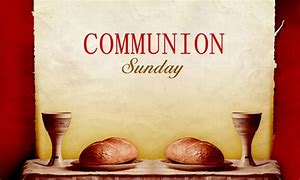 *PLEASE STAND IF ABLE.     Link for this week’s service is: https://youtu.be/rUN-Ef0lFPYAudio aids are available for your convenience.Please be aware that they do not function until after the service begins.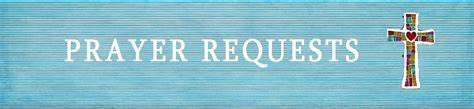 The Legacy: Mary June CookUVA:  Bird HeuchertRegency at Augusta:  Edie LawrenceShenandoah Nursing Home: Rubye Schwab, Nancy GarberHome: Dick Huff, Nancy Garber, Mary Ultee, Mary Ann Maupin,Walt Flora, Warner & Linda Sandquist, Ruth and Lewis Kelley.Friends and Family: Erwin Berry (Joan), Bill Bromley, Ron Buckalew,Jean Custen,Jerry Hughes, Sally McNeel, Bill Metzel (Joyce Tipton),Col. Stuart Roberts (Mark Henderson),Danny Smith (Nancy Hypes),Paul Watts (Colleen Cash). Military: Carson CraigCollections for Disciples’ Kitchen are due by December 11, 2022. Hats, gloves, and socks are being collected in the Narthex.Offerings must be received by Jan 8, 2023, to be applied to the 2022 year.Please make a note as to which year you would like.